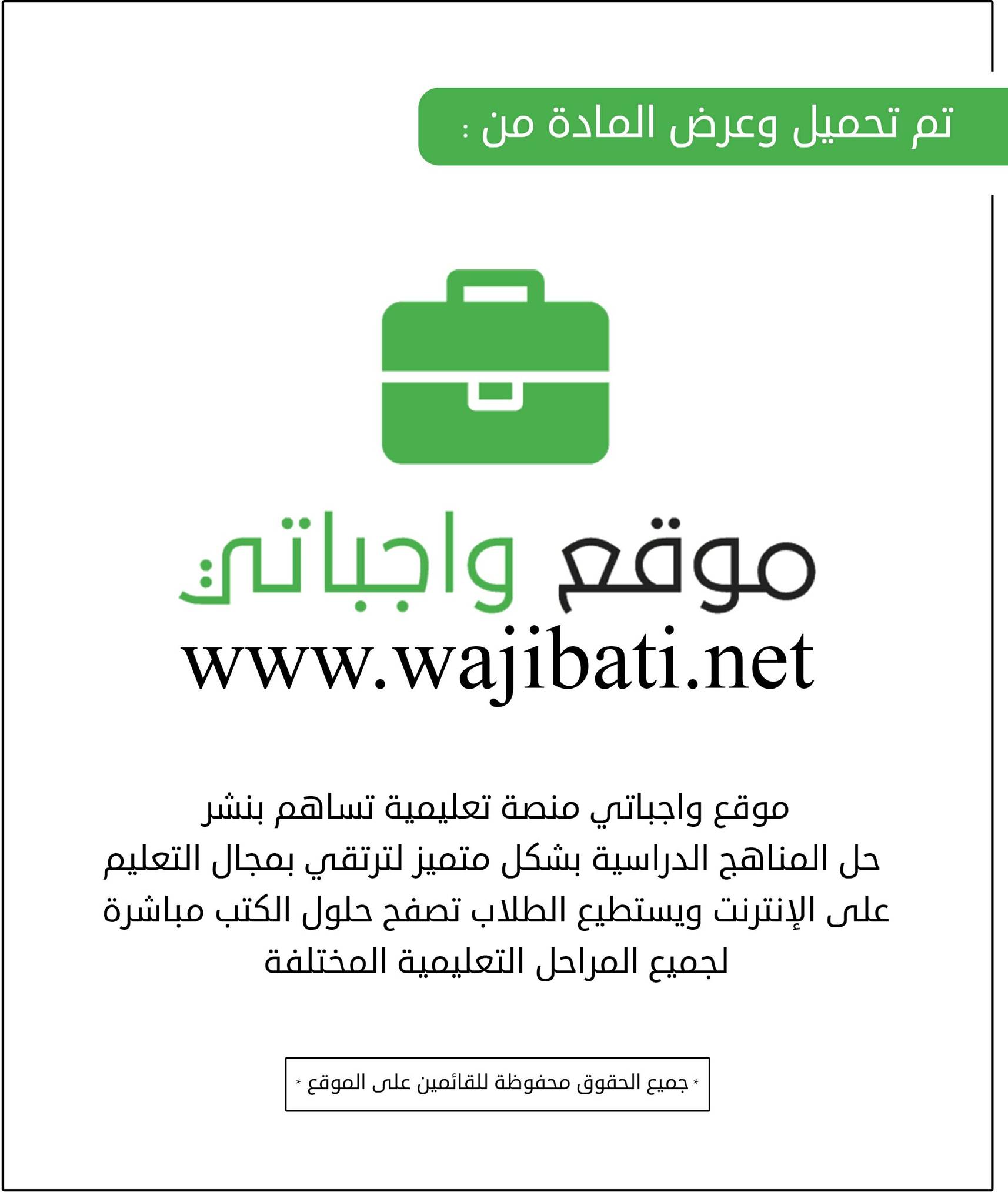 The distribution of the syllabus  get ready 4   for 5th Elementary grade      The distribution of the syllabus  get ready 4   for 5th Elementary grade      The distribution of the syllabus  get ready 4   for 5th Elementary grade      The distribution of the syllabus  get ready 4   for 5th Elementary grade      The distribution of the syllabus  get ready 4   for 5th Elementary grade      Distribution of the syllabus (   get ready 4 ) DATESDATESWEEKSWEEKSDistribution of the syllabus (   get ready 4 ) TOFROMWEEKSWEEKSUnit 1 Time  - Lesson 1 + WB28/5/144124/5/144124/5/14411Unit 1 – Time - Lesson 2 + WB5/6/14411/6/14411/6/14412Unit 2 - A meal - Lesson 1 + WB12/6/14418/6/14418/6/14413Unit 2 = A meal  - Lesson 2 + WB19/6/144115/6/144115/6/14414Unit 3 - My Hometown - Lesson 1 + WB26/6/144122/6/144122/6/14415Unit 3-My Hometown - Lesson 2 + WB3/7/144129/6/144129/6/14416Unit 4 – Invitation - Lesson 1 + WB10/7/14416/7/14416/7/14417Unit 5 - Revision 1 - Lesson 1 + 217/7/144113/7/144113/7/14418Unit 6 - Countries  - Lesson 1 + WB24/7/144120/7/144120/7/14419Unit 6 - Countries  - Lesson 2+ WB2/8/144127/7/144127/7/144110Unit 7- My country  - Lesson 1 + WB9/8/14415/8/14415/8/144111Unit 7 - My country - Lesson 2 + WB16/8/144112/8/144112/8/144112Unit 8 - Welcome to Saudi Arabia  - Lesson 1 + WB23/8/144119/8/144119/8/144113 Unit 8 - Welcome to Saudi Arabia  - Lesson 2 + WB30/8/144125/8/144125/8/144114Unit 9 = Holiday photos  - Lesson 1 + WBUnit 9 - Holiday photos  - Lesson 2 + WBUnit 10 - Revision 2 - Lesson  27/9/14413/9/14413/9/144115the exams14/9/144110/9/144110/9/144116the exams19/10/14418/10/14418/10/144117-18